February 2024 Issue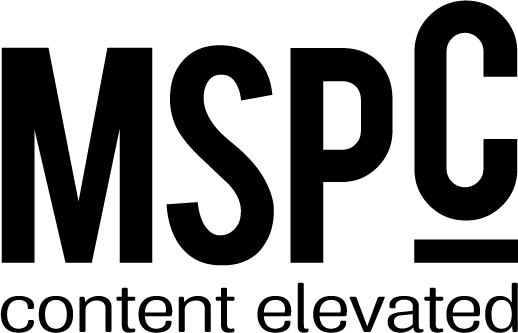 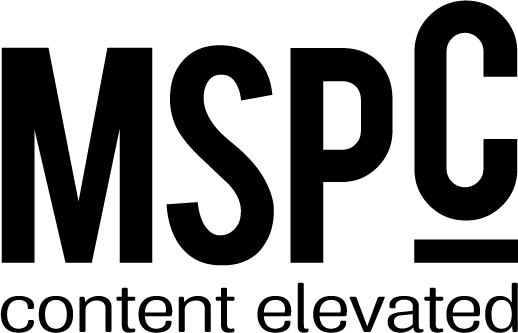 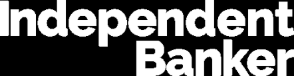 Flourish/From the TopPeople: Rebecca Romero Rainey, Derek Williams, Lucas WhiteBanks: Century Bank & Trust in Milledgville, Ga.
Initiatives: ICBA LIVE 2024, ICBA ThinkTECH programs, ICBA ThinkTECH Accelerator, ICBA CommunityCurrenciesPeople: NoneBanks: Legends Bank in Clarksville, Tenn., EntreBank in Bloomington, Minn., M&F Bank in Durham, N.C., Chickasaw Community Bank in Oklahoma CityInitiatives: ICBA ThinkTECH Accelerator, ICBA LIVE 2024Social Network Banks: Valley Bank in Morristown, N.J., The Bank of Monroe in Union, W. Va.PortfolioParsing the proliferation of paymentsPeople: Lance NoggleBanks: Bank Independent in Sheffield, Ala.Initiatives: ICBA Payments, ICBA ThinkTECH, ICBA LIVESchooling customers on student loan fraudPeople: Steven EstepBanks: NoneInitiatives: NoneConvening wth the spirit of morePeople: Charles PottsBanks: NoneInitiatives: ICBA LIVE 2024, ICBA Expo, ICBA ThinkTECH Accelerator, ICBA ThinkTECH Accelerator Showcase, ICBA ThinkTECH in an Instant, ICBA Digital Transformation & Innovation TrackSharing the load with participation loansPeople: Chris ColeBanks: Lumbee Guaranty Bank in Pembroke, N.C., Native American Bank in DenverInitiatives: NoneFinal updates to debit card rules are herePeople: Lance NoggleBanks: NoneInitiatives: NoneDeveloping drivePeople: Lindsay LaNoreBanks: NoneInitiatives: NoneWhat makes a good manager?People: Valerie UtseyBanks: Wesbanco Bank in Wheeling, W. Va.Initiatives: ICBA LIVE 2024, ICBA Learning Labs, ICBA LEAD FWD Summit, ICBA webinars and pre-recorded classes, Engage with the Experts: banker RoundtableThe big chillPeople: Jim ReberBanks: NoneInitiatives: ICBA LIVE Learning Labs, ICBA SecuritiesICBA advocacy: the legislative year aheadPeople: Paul MerskiBanks: NoneInitiatives: ICBA Action CenterFeaturesGet ready for ICBA LIVE 2024People: Rebecca Romero Rainey, Derek Williams, Lucas WhiteBanks: NoneInitiatives: ICBA LIVE 2024, ICBA LIVE Roundtables, LICBA LIVE Learning Labs, ICBA LIVE ThinkTECH Accelerator Showcase, ICBA PAC, ICBPAC Annual Auction Fundraiser, ICBA Bank Director Current Issues Seminar, ICBA’s Preferred Service ProvidersFrom vision to realityPeople: NoneBanks: Ponce Bank in the Bronx, N.Y., The Harbor Bank in Baltimore, Md., M&F Bank, Southern Bancorp in Arkadelphia, Ark., First Independence Bank in Detroit, Relyance Bank in White Hall, Ark., Encore bank in Little Rock, Ark.Initiatives: NoneNew shoots with deep rootsPeople: Chris ColeBanks: Texas Traditions Bank in Katy, Texas, Locality Bank in Fort Lauderdale, Fla., Community Unity Bank in Birmingham, Mich., EntreBank in Bloomington, Minn.Initiatives: NoneConnectionsUnlocking the doors to homeownershipPeople: NoneBanks: SouthState Bank in Winter Haven, Fla.Initiatives: NoneA half century of givingPeople: NoneBanks: CountyBank in Greenwood, S.C.Initiatives: NoneBe proactive with crisis preparednessPeople: NoneBanks: NoneInitiatives: ICBA Foundation, ICBA Crisis Preparedness resources, ICBA Education’s IT Institute, ICBA Education’s Risk Management Institute, ICBA Education’s BSA/AML InstituteA bank culture that worksPeople: Charles Potts, Lindsay LaNoreBanks: Reliabank Dakota in Estelline, S.D., Ambler Savings Bank in Ambler, Pa.Initiatives: Independent Banker: A Community Banking Podcast from ICBAOut of OfficeBanks: Veritex Community Bank in Dallas, Texas